Настоящие методические рекомендации разработаны для органов местного самоуправления Краснодарского края по реагированию на угрозы чрезвычайной ситуации, обусловленными землетрясениями.Положения Методических рекомендаций предлагается применять исходя из ситуации, складывающейся при угрозе возникновения или возникновении землетрясении, с учетом территориальных и климатических особенностей Краснодарского края и муниципальных образований.Методические рекомендации разработаны с учетом требований, указов и распоряжений Президента Российской Федерации, федеральных законов, постановлений и распоряжений Правительства Российской Федерации, руководящих документов Министерства Российской Федерации по делам гражданской обороны, чрезвычайным ситуациям и ликвидации последствий стихийных бедствий (далее - МЧС России), а также в соответствии с законами Краснодарского края, постановлениями и распоряжениями главы администрации (губернатора) края регламентирующих деятельность органов управления и сил ТП РСЧС в различных режимах функционирования. СОДЕРЖАНИЕ.Перечень принятых сокращенийАВР – аварийно-восстановительные работы АСДНР – аварийно-спасательные и другие неотложные работыАСР – аварийно-спасательные работыАСФ – аварийно-спасательные формированияАХОВ – аварийно-химически опасное веществоВАСО – вероятностный анализ сейсмической опасностиВСМК – всероссийская служба медицины катастрофЖОН – жизнеобеспечение населенияРСЧС – единая государственная система предупреждения и ликвидациичрезвычайных ситуацийКЧС ПБ – комиссия по предупреждению и ликвидации чрезвычайным ситуациям и обеспечению пожарной безопасностиОУ ГОЧС – постоянно действующий орган управления, специально уполномоченный на решение задач в области защиты населения и территорий от чрезвычайных ситуаций и (или) гражданской обороны при органах местного самоуправленияЕДДС – единая дежурно-диспетчерская службаОДС – оперативная дежурная сменаНАСФ – нештатные аварийно-спасательные формированияПВР – пункт временного размещенияХОО – химически опасный объектЧС – чрезвычайная ситуацияЦУКС – центр управления в кризисных ситуациях2. Основные термины и определенияЗемлетрясение - подземные толчки и колебания земной поверхности, возникающие в результате смещений и разрывов в земной коре или верхней части мантии и передающиеся на большие расстояния в виду упругих колебаний.Магнитуда - это мера, характеризующая в относительных единицах величину землетрясения и энергетические параметры его очага.Интенсивность - качественная мера силы, масштаба и распределения сотрясений грунта. Сейсмический эффект определяется в основном тремя параметрами: уровнем амплитуд, преобладающим периодом и продолжительностью колебаний. Последний фактор может оказаться решающим для нарушения устойчивости сооружений, для которых кратковременная нагрузка даже с весьма высокой амплитудой (ускорением) может быть неопасной. Интенсивность землетрясения на поверхности Земли оценивается в сейсмических баллах (используется 12-балльная сейсмическая шкала MSK-64). Для сравнения землетрясений по их энергии существует шкала магнитуд, или шкала Рихтера (предложена американским сейсмологом Ч. Рихтером в 1935). Соотношение между магнитудой землетрясения по шкале Рихтера и его силой в эпицентре по 12-бальной шкале зависит глубины очага.Интенсивность землетрясений оценивается в баллах при обследовании района по величине вызванных ими разрушений наземных сооружений или деформаций земной поверхности. Сейсмическая опасность – максимальные сейсмические воздействия, возникающие с определенной вероятностью на заданной территории в заданном интервале времени и связанные с повторяемостью землетрясений. Оценка сейсмической опасности - первый шаг к сейсмическому районированию и оценке сейсмического риска. Сейсмическая опасность обусловливается явлениями, сопровождающими землетрясения (сотрясения грунта, поверхностные разрывы, оползни, обвалы, цунами и т.п.) и влияющими на нормальную жизнедеятельность. Вероятностный анализ сейсмической опасности (ВАСО) - метод, сочетающий в себе альтернативные модели очагов землетрясений, периоды повторяемости сейсмических явлений, зависимости затухания сейсмического эффекта с расстоянием, а также явные и случайные неопределенности в вероятностной модели сейсмической опасности.Превентивные мероприятия по землетрясениям - мероприятия, осуществляемые заблаговременно и направленные на уменьшение негативных последствий землетрясений.Чрезвычайная ситуация (ЧС) - обстановка на определенной территории (акватории), сложившаяся в результате аварии, опасного природного явления (в том числе землетрясения, прохождения нагонной волны, наводнения, затопления), катастрофы или иного бедствия, которые могут повлечь или повлекли за собой человеческие жертвы, ущерб здоровью людей или окружающей среде, значительные материальные потери и нарушение условий жизнедеятельности людей.Предупреждение ЧС, вызванных землетрясениями - комплекс мероприятий, проводимых заблаговременно и направленных на снижение размеров ущерба окружающей природной среде и материальных потерь, а также сохранение жизни и здоровья людей.Зона ЧС - территория или акватория, на которой сложилась чрезвычайная ситуация.Ликвидация ЧС - это аварийно-спасательные и другие неотложные работы, проводимые при возникновении ЧС и направленные на спасение жизни и сохранение здоровья людей, снижение размеров ущерба окружающей среде и материальных потерь, а также на локализацию зон ЧС, прекращение действия характерных для них опасных факторов.Оперативное (экстренное) реагирование на ЧС - осуществление взаимосвязанных действий органов управления РСЧС по незамедлительному получению информации о факте возникновения ЧС, своевременному оповещению о ней населения и заинтересованных организаций, а также уточнению и анализу обстановки, принятию решений и организации ликвидации ЧС соответствующими силами и средствами.Организация реагирования и оперативного управления в кризисных ситуациях - комплекс мероприятий, осуществляемых органами управления РСЧС в целях создания благоприятных условий для успешной ликвидации возникших ЧС, эффективного применения сил и средств и поддержания их высокой готовности.Управление ликвидацией ЧС - процесс целенаправленного воздействия со стороны субъекта управления (руководителей и органов управления) на объекты управления - подчинённые органы управления и силы путем выработки и организации выполнения управляющих воздействий (решений), определяющих задачи подчиненным, порядок и способы их выполнения, обеспечивающие наиболее полное использование потенциальных возможностей сил для эффективного выполнения стоящих задач.Неотложные работы при ликвидации ЧС - это деятельность по всестороннему обеспечению аварийно-спасательных работ, оказанию населению, пострадавшему в ЧС, медицинской и других видов помощи, созданию условий, минимально необходимых для сохранения жизни и здоровья людей, поддержания их работоспособности.Аварийно-спасательные и другие неотложные работы (далее – АСДНР) – совокупность первоочередных работ в зоне ЧС (зоне поражения), заключающихся в спасении и оказании помощи людям, локализации и подавлении очагов поражающих воздействий, предотвращении возникновения вторичных поражающих факторов, защите и спасении материальных и культурных ценностей, восстановлении минимально необходимого жизнеобеспечения.Аварийно-спасательные работы (далее – АСР) - действия по спасению людей, материальных и культурных ценностей, защите природной среды в зонах ЧС, локализации ЧС и подавлению или доведению до минимально возможного уровня воздействия характерных для них опасных факторов.Аварийно-восстановительные работы (далее – АВР) – первоочередные работы в зоне ЧС по локализации отдельных очагов разрушений и повышенной опасности, устранению аварий и повреждений на сетях и линиях коммунальных и производственных коммуникаций, созданию минимально необходимых условий для жизнеобеспечения населения, а также работы по санитарной очистке и обеззараживанию территорий.Организация управления в РСЧС - совокупность процессов или действий, осуществляемых органами управления федеральных органов исполнительной власти, органов исполнительной власти субъектов РФ, органов местного самоуправления и уполномоченных организаций, ведущая к образованию и совершенствованию взаимосвязей между органами управления, силами и средствами территориальных и функциональных подсистем и звеньев РСЧС.Силы и средства ликвидации ЧС РСЧС - силы и средства, предназначенные для ликвидации ЧС природного и техногенного характера. К ним относятся: подразделения Федеральной противопожарной службы по субъекту Российской Федерации, аварийно-спасательные и поисково-спасательные формирования, нештатные аварийно-спасательные формирования субъектов РФ, муниципальных образований, организаций и общественных объединений, иные противопожарные, поисковые, аварийно-спасательные, аварийно-восстановительные, восстановительные и аварийно-технические формирования федеральных органов исполнительной власти, формирования и учреждения Всероссийской службы медицины катастроф, специально подготовленные силы и средства Минобороны России, других войск и воинских формирований, предназначенных для ликвидации ЧС. Аварийно-спасательное формирование (далее – АСФ) - самостоятельная или входящая в состав аварийно-спасательной службы структура, предназначенная для проведения аварийно-спасательных работ, основу которой составляют подразделения спасателей, оснащенные специальной техникой, оборудованием, снаряжением, инструментами и материалами.Нештатные аварийно-спасательные формирования - самостоятельные структуры, созданные на нештатной основе, оснащённые спасательной техникой, оборудованием, снаряжением, инструментами и материалами, подготовленные для проведения аварийно-спасательных и других неотложных работ в очагах поражения и зонах ЧС.Оповещение населения – экстренное доведение до населения сигналов оповещения и оперативной информации о выполнении мероприятий по защите, которые проводятся с целью подготовки их к действиям в условиях ЧС, недопущения возникновения при этом паники и беспорядков, обеспечения эвакуационных мероприятий.Информирование населения – доведение до населения в процессе повседневной жизнедеятельности информации о мероприятиях по обеспечению безопасности при угрозе возникновения или возникновении чрезвычайных ситуаций мирного и военного времени, приемах и способах   защиты от воздействия вредных факторов чрезвычайных ситуаций и порядке действий, с использованием средств массовой информации.Организация связи - составная часть мероприятий РСЧС, охватывающая вопросы подготовки и практического применения узлов и подразделений связи, включающая планирование, постановку задач узлам и подразделениям связи и руководство ими в процессе развертывания, функционирования и свертывания системы связи, в том числе с использованием оперативных и технических возможностей единой сети электросвязи РФ.3. Характеристика сейсмического районированияКраснодарского краяВ сейсмическом отношении на территории Краснодарского края возможны землетрясения силой 8-9 баллов. Анализ густоты эпицентров позволяет выделить несколько участков их концентрации: Кубанский, Сочинский и Анапский. Отмечается новейший участок повышения концентрации землетрясений вдоль Каневско-Березанского вала, хотя значение густоты эпицентров здесь существенно ниже, чем в вышеперечисленных районах (приложение №1).Ежегодно в крае возникают порядка 60 землетрясений, однако их интенсивность не превышает 1-3 балла.Землетрясения с сейсмичностью более 6 баллов, в соответствии со Строительными нормами Краснодарского края (СНКК 22-31-2000), на территории Краснодарского края возможны в 29 из 44 муниципальных образований.26 декабря 2012 года произошло землетрясение с эпицентром на расстоянии 154 км. на юг от береговой линии Сочи интенсивностью в 5,5 баллов. Землетрясений с аналогичной интенсивностью на территории края не наблюдалось более 10 лет.В 20:50 (мск.) 03.11.2015 года в ОДС ЦУКС МЧС России по Краснодарскому краю поступила информация, что в муниципальных образованиях г. Армавир, Успенский, Новокубанский, Отрадненский, Гулькевичский, Мостовской, Кавказский районы населением ощущались сейсмические толчки.4. Действия главы муниципального образования, органов управления ГОЧС при возникновении землетрясенияС возникновением ЧС глава муниципального образования, в зависимости от сложившейся обстановки, вводит режим чрезвычайной ситуации и контролирует выполнение мероприятий, предусмотренных Планом действий.Глава муниципального образования при угрозе или возникновении ЧС свою работу начинает, как правило, с основного пункта управления, где на основе полученных данных об обстановке принимает предварительное решение и отдает распоряжения по организации работы органов управления (КЧС ПБ, ОУ ГОЧС, ЕДДС), приведению в готовность необходимых сил и средств, проведению экстренных мер по защите населения и ликвидации ЧС.В последующем, с прибытием в район ЧС группировки сил и средств, глава муниципального образования уточняет обстановку, принимает окончательное решение и организует проведение аварийно-спасательных и других неотложных работ. Его рабочим органом является КЧС ПБ (оперативная группа КЧС ПБ).КЧС ПБ совместно с другими органами управления разрабатывает и докладывает главе муниципального образования предложения на принятие решения, которые включают:краткие выводы из оценки обстановки;объем предстоящих спасательных и других неотложных работ, очередность их проведения;состав имеющихся сил, предложения по их распределению и использованию;задачи создаваемым группировкам сил по направлениям их действий и объектам работ;порядок обеспечения проводимых мероприятий, действий сил РСЧС и других привлекаемых сил;порядок организации взаимодействия и управления.Глава муниципального образования перед принятием решения обязан:уяснить задачу и оценить сложившуюся обстановку, отдать необходимые распоряжения по принятию экстренных мер;привести в готовность (если не приводились ранее) КЧС ПБ, оперативную группу, спасательные службы, другие органы управления и необходимые силы, установить порядок их действий и режим работы;информировать членов КЧС ПБ, руководителей органов управления и спасательных служб, других должностных лиц о сложившейся обстановке и предстоящих действиях;поставить задачу на организацию управления в районе ЧС с развертыванием оперативной группы, сил РСЧС и других привлекаемых сил, определить порядок их выдвижения (перевозки), сроков прибытия и развертывания;доложить о факте ЧС и принимаемых экстренных мерах главе администрации (губернатору) Краснодарского края (председателю комиссии по ЧС) и информировать взаимодействующие и органы управления соседних муниципальных образований;поставить задачи КЧС ПБ, ОУ ГОЧС, спасательным и другим службам на подготовку необходимых справок, расчетов и предложений для принятия решения;отдать указания на организацию разведки, наблюдения и лабораторного контроля;поставить задачи подчиненным о предстоящих действиях и по другим вопросам.При ограниченном времени, после определения замысла и объявления решения главой муниципального образования отдаются подчиненным распоряжения с указанием в них состава сил, характера предстоящих действий и решаемых задач, сроков готовности.Решение главы муниципального образования обычно оформляется на карте (плане, схеме). К решению прилагается краткое описание действий (замысел), необходимые расчеты, таблицы, графики, справочные и другие материалы.АЛГОРИТМЫ ДЕЙСТВИЙ ГЛАВЫ МУНИЦИПАЛЬНОГО ОБРАЗОВАНИЯ ПРИ ВОЗНИКНОВЕНИИ ЗЕМЛЕТРЯСЕНИЯВ режимах «повседневная деятельность» и «повышенная готовность» проводятся превентивные мероприятия, направленные на уменьшение негативных последствий землетрясений (приложение №2).5. Действия органов управления и сил по организации первоочередного жизнеобеспечения населения при землетрясениях.С установлением на территории режима ЧС вводятся в действие планы всех служб первоочередного ЖОН, а во всех органах управления по делам ГО и ЧС устанавливается круглосуточная работа оперативно-диспетчерских пунктов управления.В зону ЧС направляется оперативная группа по жизнеобеспечению в составе группы всех видов разведок; общей, инженерной, медицинской, тыловой, пожарной, химической, радиационной. Включенные в состав оперативной группы руководители служб первоочередного ЖОН или их заместители выполняют задачи, предусмотренные их планами.При пункте управления создается диспетчерский пункт для оперативного управления процессом жизнеобеспечения в течение всего периода ликвидации ЧС.Оперативная группа в первые часы после возникновения ЧС осуществляет следующие действия:- организует развертывание пункта управления в зоне ЧС со средствами дальней и ближней радиосвязи, который функционирует в течение всего периода ликвидации последствий землетрясения;- оценивает общие масштабы разрушений зданий, сооружений и проводит оценку состояния всех населенных пунктов в зоне ЧС.С получением председателем КЧС и ПБ предварительных данных всех видов разведок в пострадавшие населенные пункты направляются разведывательные группы, решающие в интересах первоочередного ЖОН в этих населенных пунктах следующие задачи:- уточняют численность и состояние пострадавшего населения;- определяют состояние зданий, сооружений, предприятий инженерной и социальной инфраструктур каждого населенного пункта;- оценивают возможности использования предприятий, объектов, инженерных сетей каждого населенного пункта и их обслуживающего персонала для ЖОН этих населенных пунктов;- определяют объемы и сроки аварийно-восстановительных работ на объектах системы водоснабжения, энерго- и теплоснабжения, объектах коммунально-бытового обеспечения, производства хлеба и других продуктов питания;- определяют численность населения, потерявшего жилье, и возможности использования зданий, сооружений, убежищ, других общественных зданий, судов, железнодорожных вагонов для его временного размещения в них, а также потребности в мобильных ПВР на основе палаток, сборных и контейнерных домов, юртах и т.п.);- уточняют численность и категории населения, подлежащего эвакуации из зоны ЧС.Члены оперативной группы от служб первоочередного ЖОН в каждом пострадавшем от землетрясения населенном пункте, в зависимости от численности и состояния их населения и состояния зданий и инженерной инфраструктуры, определяют места:- развертывания мобильных ПВР;- размещения мобильных объектов коммунально-бытового обслуживания населения (полевых банно-прачечных комбинатов, душевых, туалетов, тепловых установок, передвижных дизельных силовых и осветительных агрегатов с соответствующей арматурой и т.п.);- пунктов выдачи продуктов питания и места приготовления и раздачи горячей пищи и воды;- развертывания медицинских формирований ВСМК;- размещения пункта междугородной связи;- размещения временных складов материальных средств связи;- размещения складов ГСМ и жидкого топлива для технических средств и транспорта, работающего в зоне ЧС;- свалок строительного мусора от разборки и расчистки завалов;- захоронения погибших и умерших;- скотомогильников.На основании данных разведки и результатов работы оперативной группы начальниками служб жизнеобеспечения вносятся коррективы в планы всех служб ЖОН, определяются конкретные населенные пункты в зоне ЧС, работы подразделений невоенизированных формирований, служб, их численный состав и техническая оснащенность, маршруты и время их выдвижения в зону ЧС.Управление действиями всех служб осуществляется из диспетчерского пункта основного пункта управления председателя территориальной КЧС и ПБ через оперативно-диспетчерские пункты органов управления по делам ГО и ЧС, органов управления здравоохранением, при нижестоящих органах исполнительной власти.Независимо от обстановки в зоне ЧС, после получения команды о введении в действие планов первоочередного ЖОН, в эту зону одновременно со спасательными формированиями, медицинскими формированиями ВСМК должна быть доставлена вода в места работы спасателей и медицинских работников, противопожарные подразделения и аварийные бригады для работ на сетях газо-, тепло-, электро- и водоснабжения.Остальные формирования выдвигаются в соответствии с откорректированным временем и выполняют свои функции согласно планам.С прибытием в зону ЧС оперативной группы и личного состава разведывательных подразделений должно быть организовано информирование населения о создавшейся на территории чрезвычайной ситуации и о мерах, принимаемых органами управления РСЧС для ликвидации ее последствий.В местах эвакуации (сосредоточения) пострадавшего населения в случае невозможности расселения его в стационарных условиях, возводятся мобильные ПВР.Особое внимание в зоне ЧС после землетрясения при организации первоочередного ЖОН должно быть обращено на санитарно-гигиеническое и противоэпидемическое обеспечение. ГОСТы, нормативы и требования по этому виду обеспечения должны соблюдаться неукоснительно при реализации мероприятий по всем видам жизнеобеспечения, т.к. несоблюдение требований санитарно-эпидемиологической службы в зоне ЧС может привести к еще большим, чем при самом землетрясении, потерям населения не только в зоне ЧС, но и на остальной территории субъекта Российской Федерации.6. Рекомендации населению по выполнению превентивных мероприятий в сейсмоопасных районах.При всем многообразии причин травм и гибели людей их количество можно значительно уменьшить, если заранее спокойно подготовиться к землетрясению, продумать порядок действий и выполнить ряд рекомендаций.В интересах выработки эффективных и грамотных действий на случай возникновения землетрясения, для уменьшения числа травм и человеческих жертв жители сейсмоопасных районов должны заблаговременно выполнить следующие правила безопасности:Что необходимо делать, если землетрясение застало васв здании (дома, в школе, на работе)?Если первые толчки застали вас на первом этаже, нужно немедленно выбежать на улицу, в вашем распоряжении не более 15-20 секунд.При нахождении на этажах выше первого можно воспользоваться углами, образованными капитальными стенами, узкими коридорами внутри здания или же встать возле опорных колонн или в дверных проемах, распахнув дверь.Можно спрятаться под стол или кровать, закрыв лицо руками, чтобы не пораниться кусками отлетающей штукатурки, стекла и др. Во всех случаях – держитесь подальше от окон и стеклянных перегородок, чтобы не пораниться осколками. Ни в коем случае не прыгайте из окон или с балконов, если вы живете выше первого этажа.Нельзя во время угрозы обрушения здания пользоваться лифтом, выбегать на лестницу с верхних этажей.Не рекомендуется находиться в угловых помещениях здания.Не паникуйте сами и пресекайте панику у других людей.Что необходимо делать, если первые толчки землетрясениязастали вас на улице?Необходимо немедленно отойти как можно дальше от зданий и сооружений, высоких столбов и заборов, которые могут разрушиться и придавить вас. При этом опасность представляют не только падающие стены перекрытия, но и разлетающиеся кирпичи, стекла, вывески и др.При нахождении в местах большого скопления людей (рынок, стадион, парк, площадь) рекомендуется держаться подальше от конструкций, которые могут быть причиной травмы, выйти на открытое пространство, не создавая паники.В случае сильной давки не передвигайтесь против движения толпы, одежду застегните, согнутые руки прижмите к груди крестообразно; выбросите мешающие предметы. В случае падения необходимо встать на одно колено и рывком подняться.Что необходимо делать, если землетрясение застало вас в автомобиле?При следовании в автомобиле необходимо остановиться в месте, где не будут созданы помехи другому транспорту, открыть двери, чтобы при возможном повреждении автомобиля их не заклинило. Оставайтесь в машине, так как есть опасность получения травмы от падающих предметов.Что необходимо делать, если вы оказались в завале?Не поддавайтесь панике, помнить о действиях спасательных служб.Постараться определиться в пространстве.При длительном пребывании в завале не зажигать огонь, чтобы избежать взрыва или воспламенения от возможной утечки газа, постарайтесь найти воду.Подавайте сигналы о себе (стучите железом о железо: по батарее, трубам и т.п.).Что необходимо делать после землетрясения?Убедиться в отсутствии ранений; если есть возможность, оказать помощь пострадавшим. Тяжело раненых лучше не двигать с места, если им не угрожает крайняя опасность (пожар, обрушение строения и т.д.).Освободить людей, попавших в завалы, которые можно легко устранить (разобрать). Особо осторожным надо быть при оказании помощи пострадавшим с «синдромом длительного сдавливания». Если им требуется дополнительная медицинская и другая специальная помощь, то дождаться её.Обеспечить безопасность и успокоить детей, больных и стариков.Проверить водопровод, газ, электричество. Если имеются повреждения электролинии и водопроводных сетей, то следует отключить их. Если обнаружена утечка газа, то открыть все окна и двери, немедленно покинуть помещение и сообщить соответствующим службам.При наличии очагов загорания их необходимо потушить. Если это не удается, то немедленно связаться с противопожарной службой.Спускаясь по лестнице, следует проверить ее прочность.Первые 2 – 3 часа нельзя входить в здания без крайней нужды, нельзя подходить к явно поврежденным зданиям и входить в них. Если возникает необходимость войти в здание – действовать быстро и осторожно, так как предметы могут быть неустойчивы.Приложение №1.СПИСОК НАСЕЛЕННЫХ ПУНКТОВКраснодарского края, расположенных в сейсмических районах, с указанием расчетной сейсмической интенсивности в баллах шкалы МSК-64 для средних грунтовых условий и трех степеней сейсмической опасности – А (10%), В (5%), С (1%) в течение 50 летПримечания:1. Оценка сейсмической опасности всех населенных пунктов, неуказанных в настоящем перечне и расположенных вдоль границ между зонами балльности, должна уточняться тем или иным способом (ДСР и т.п.), либо они должны быть отнесены к более сейсмоопасной зоне.2. Жирным шрифтом выделены города и районные центры.3. Знаком "+" обозначены населенные пункты, дополняющие основной список СНиПII-7.
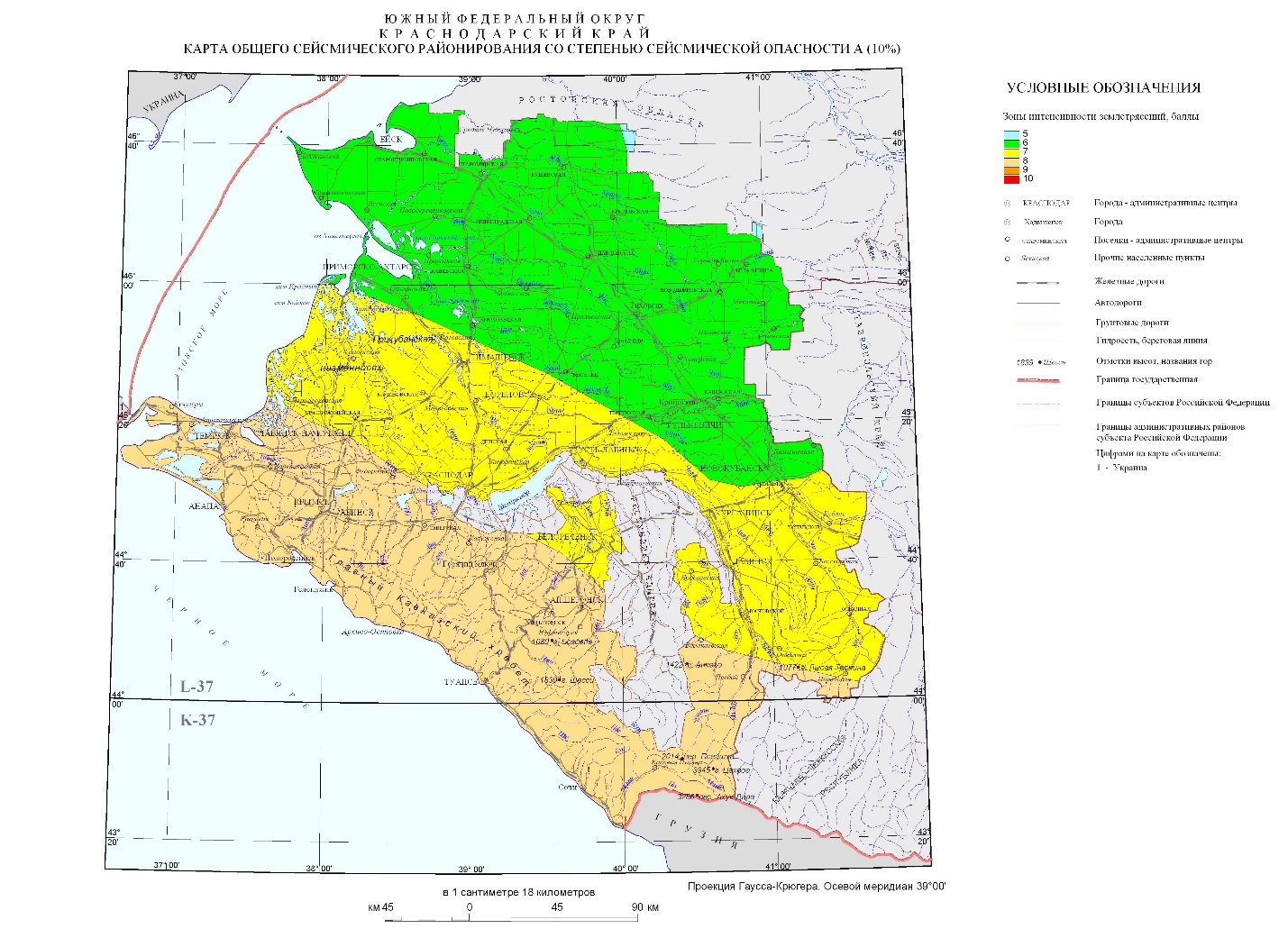 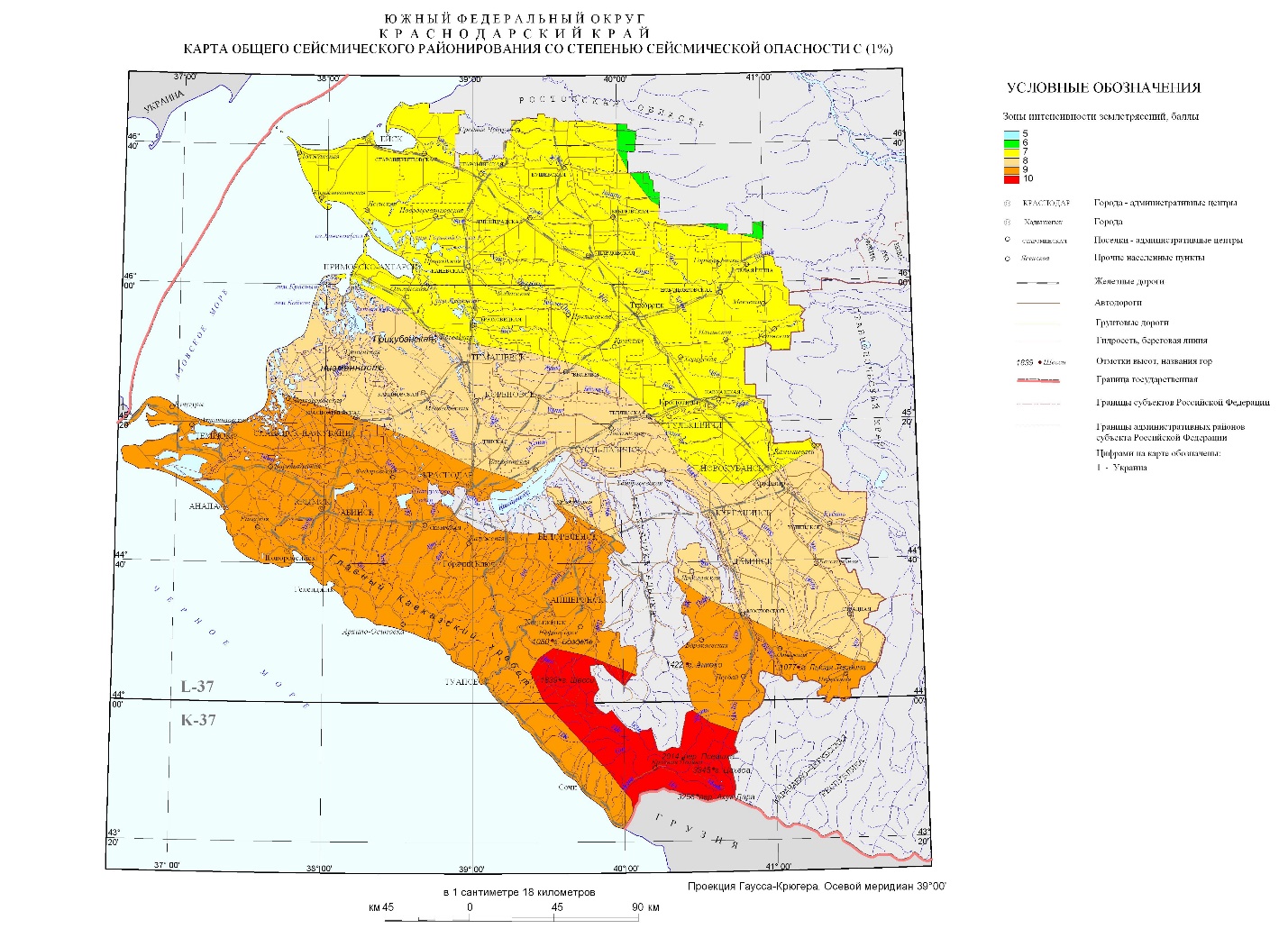 Приложение №2Перечень превентивных мероприятий при угрозе землетрясенияРежимы проведения мероприятий:режим повседневной деятельностирежим повышенной готовности1.Перечень принятых сокращений42.Основные термины и определения53.Характеристика сейсмического районированияКраснодарского края84.Действия главы муниципального образования (председателя КЧС и ПБ), органов управления ГОЧС при возникновении землетрясения95.Действия органов управления и сил по организации первоочередного жизнеобеспечения населения при землетрясениях136.Рекомендации населению по выполнению превентивных мероприятий в сейсмоопасных районах157.Приложение №1. Список населенных пунктов Краснодарского края, расположенных в сейсмических районах188.Приложение №2. Перечень превентивных мероприятий при землетрясениях.22№ ппДействия главы администрации, Проводимые мероприятия1.Уяснение (уточнение) полученной информацииНеобходимо определить:- время начала стихийного бедствия;- район бедствия и его масштабы;- наличие и количество пострадавших;- предварительные объемы разрушений;- ожидаемая продолжительность стихийного бедствия;- угроза населению и материальным ценностям; - принятые меры.2.Принятие экстренных мер:Принятие экстренных мер:- по оповещениюПровести оповещение:- дежурных сил и средств постоянной готовности;- населения, попадающего в зону подтопления;- членов КЧС ПБ (оперативных групп КЧС ПБ), руководителей служб обеспечения подсистемы РСЧС (ГО);- руководителей организаций, учреждений и предприятий;- руководителей аварийно-спасательных сил и формирований ГО.Проинформировать население городского округа (муниципального района) через СМИ о факте ЧС и порядке действий.- по организации разведкиОрганизовать проведение разведки.Перевести на круглосуточный режим работы сеть наблюдения и лабораторного контроля (СНЛК), в том числе гидрометеостанций. - по защите населенияДовести порядок действий населения, попадающего в зону землетрясения.Организовать эвакуацию (вывод) населения, из опасных зон.Обеспечить оказание медицинской помощи пострадавшим.3.Организация проведения АСДНР:Организация проведения АСДНР:- организация управленияВвести в действие «План действий по предупреждению и ликвидации ЧС» в части касающейся.Определить (назначить) руководителя ликвидации (локализации) ЧС.Определить состав оперативной группы КЧС ПБ (оперативной группы), порядок её работы и организацию связи с ней.Привести в готовность (вывести в зону ЧС) подвижный пункт управления (ППУ) главы администрации.Организовать устойчивую связь с подчинёнными и вышестоящими органами управления.Организовать взаимодействие с КЧС ПБ соседних муниципальных образований (при необходимости), с органами военного командования и другими участниками взаимодействия. Обеспечить сбор, обработку и обмен информацией о ЧС с взаимодействующими структурами.Развернуть временный пресс-центр для обеспечения информацией СМИ.- оценка обстановкиОпределить масштабы ЧС, зону ЧС.Сделать расчет необходимых сил и средств для проведения АСДНР и ликвидации последствий.Предусмотреть резерв сил и средств.- определение сил и средств, привлекаемых для ликвидации (локализации ЧС)Привлечь:- силы и средства объектов и служб постоянной и повышенной готовности, в том числе:формирования МЧС России, в том числе противопожарные;формирования МВД РФ;медицинские формирования;формирования Госсанэпиднадзора;формирования службы связи;формирования транспортной службы;формирования дорожной службы;формирования инженерной службы;представителей Комитета охраны окружающей Среды.- силы и средства участников взаимодействия (Минобороны РФ, МВД РФ и др.)- обеспечение проведения АСДНРОпределить количество и состав смен, места (участки) проведения АСДНР.Определить время начала и продолжительность работ каждой смены.Организовать питание, места отдыха, жизнеобеспечение и порядок доставки аварийно-спасательных формирований к месту проведения работ.Организовать и провести отселение (эвакуацию) населения и материальных ценностей из зоны ЧС (с обязательным учетом).Организовать жизнеобеспечение отселённого и пострадавшего населения.Подготовить заявки на привлечение необходимых сил и средств от участников взаимодействия.- издаваемые нормативно-правовые актыЗакрепить принятые решения постановлениями, распоряжениями:- о создании оперативной группы КЧС ПБ, с указанием задач и функций членов группы и руководителей служб;- о введении установленного режима функционирования подсистемы РСЧС (при необходимости);- об организации управления и связи в зоне ЧС;- об организации жизнеобеспечения пострадавшего населения;- и другие.Подготовить тексты оповещения населения о порядке действий в условиях ЧС (готовятся заблаговременно).4.Ведение АСДНРЛично руководить проведением АСДНР через оперативную группу КЧС ПБ.Проводить корректировку и уточнение принятых решений (в зависимости от развития обстановки).Осуществлять контроль выполнения поставленных задач и принятых решений.Организовать оценку ущерба и подготовку материалов на возмещение ущерба.5.Ликвидация последствий ЧСОрганизовать проведение восстановительных работ до полной ликвидации последствий ЧС.Провести анализ действий сил и средств по спасению пострадавших (при необходимости).Подготовить комплект документов на возмещение материального ущерба.Принять меры по решению социальных и материальных проблем пострадавших. "УТВЕРЖДАЮ"Генеральный директор Объединенного институтафизики Земли им. О.Ю. ШмидтаРоссийской академии наук (ОИФЗ РАН)академик В.Н. СТРАХОВ"14" декабря 2000 года№Названия насаленных пунктов Краснодарского краяКарты ОСР-87Карты ОСР-87Карты ОСР-87Карты ОСР-87№Названия насаленных пунктов Краснодарского краяААВС1.Абинск88892.Абрау-Дюрсо88993.+ Адлер88894.Анапа88995.Алшеронск88896.Армавир77787.+ Архангельская66778.Архипо-Осиповка88999.Афипский888910.Ахтырский888911.Ачуево777812.Белая Глина666713.Белореченск778914.+ Благодарное778815.+ Большой Утриш889916.+ Братковское777817.Брюховецкая777718.+ Ванновское667719.+ Васюринская777820.+ Великовечное778821.Верхнебаканский889922.Витязево889923.Владимирская778824.+ Вознесенская777825.Выселки667826.Гайдук889927.+ Галицын778828.Геленджик889929.Гирей667730.Горячий Ключ888931.+ Гостагаевская889932.+ Головинка889933.+ Гришковское777834.+ Губская788935.Гулькевичи677736.+ Дагомыс899937.+ Джанхот899938.Джубга899939.+ Дивноморское899940.Динская777841.+ Дмитриевская666742.+ Должанская666743.Ейск666744.+ Елизаветинская888945.+ Ивановская788846.Ильский888947.+ Ирклиевская666748.Кабардинка899949.Кавказская677750.Калинино788851.+ Калининская777852.+ Камышеватская677753.+ Камышеваха777854.Каневская666755.Коноково777856.Кореновск777857.Красная Поляна8991058.КРАСНОДАР788959,Красносельский677760.+ Криница899961.Кропоткин677762.+ Крупская677763.Крыловская666764.Крымск888965.Курганинск777866.Курчанская888967.Кутаис888968.Кущевская666769.Лабинск778870.+ Ладожская777871.+ Лазаревское889972.Ленинградская666773.+ Лоо889974.+ Магри889975.+ Марьянская888976.+ Мацеста889977.+ Мезмай888978.+ Молдовка888979.Мостовской778980.+ Незаймановский667781.Нефтегорск 888982.Нижнебаканский889983.+ Никитино889984.+ Николенское667785.+ Новоджерелиевская777886.Новокубанск777787.Новоминская666788.Новомихайловский889989.+ Новомышастовская778990.Новопокровская666791.Новороссийск889992.Октябрьская666793.+ Ольгинская777794.Отрадная778895.Павловская666796.Пашковский778997.+ Передовая778998.+ Петропавловская777899.+ Подгорная Синюха7788100.Полтавская7788101.+ Попутная7778102.+ Приазовская7778103.+ Привольная6667104.Приморско-Ахтарск7778105.Псебай8889106.+ Пушкинское6777107.+ Рудь7888108.+ Свободное6777109.Северская8889110.Славянск-иа-Кубани8889111.+ Солохаул8999112.Сочи (центр)8999113.+ Староджерелиевская7778114.Староминская6667115.+ Старотитаровская8889116.Старощербиновская6667117.Тамань899911&Тбилисская6777119.Темрюк8889120.Тимашевск7778121.Тихорецк6667122Троицкая8889123.+ Трудобеликовский8889124.Туапсе8999125.Успенское7778126.Усть-Лабинск7778127.Хадыженск8889128.Холмская8889129.+ Хоста8999130.+ Чебурголь7778131.+ Черниговская8889132.+ Черниговское8889133.+ Черноерковская7889134.Черноморский8889135.+ Шабановское8999136.+ Шаумян8999137.+ Шедок8889138.+ Ясенская6667МероприятияХарактеристика мероприятий,параметры их проведенияПрогнозирование возможных зон разрушений для населенных пунктовРежимы 1, 2. Прогнозирование возможных зон разрушений, инженерной, пожарной и медицинской обстановки. Уточнение прогноза возможного землетрясения через Институт физики земли (ИФЗ) и федеральную службу сейсмических наблюдений (ФССН). Определение очагов поражения и степени поражения населенных пунктов. Разработка планов действий в условиях возможных разрушений. Использование ГИС РСЧС федерального и регионального уровней. Проведение масштабных учений.Подготовка органов управления к действиям в условиях ЧСРежимы 1, 2. Создание комиссий, обучение персонала, планирование и согласование схем, вариантов взаимодействия. Обеспечение нормативно-методической документацией, средствами обработки информации, отработка порядка принятия и реализации решений на ликвидацию ЧС.Определение необходимых сил и средств, мест их расположения и маршрутов для ликвидации последствий землетрясения. Приведение их в готовность к выполнению задачРежимы 1, 2. Создание, экипировка и оснащение, подготовка и аттестация профессиональных, нештатных и общественных аварийно-спасательных формирований (АСФ) на базе предприятий, ведомств, федеральных и территориальных органов. Поддержание в готовности аварийно-спасательных служб (АСС). Создание запасов материально-технических средств по профилю ЧС. Выделение материально-технических и финансовых ресурсов для ликвидации последствий ЧС. Планирование действий, отработка взаимодействия, проведение учений и тренировок.Поддержание в постоянной готовности системы оповещения населенияРежим 1, 2.  Развитие и совершенствование системы связи РСЧС. Завершение реконструкции стационарных узлов связи органов управления федерального, регионального и территориального уровней, оснащение их современными техническими средствами связи, системами спутниковой и радиоподвижной связи, автоматизированной системой управления связью, сетями линейного шифрования. Реконструкция и развитие СЦО и ТСЦО, выделение денежных средств на проведение этих работ. Создание и поддержание в постоянной готовности ЛСО. Внедрение АИУС РСЧС, ИНС «Лидер».Уточнение и подготовка к проведению мероприятий первоочередного жизнеобеспеченияРежимы 2. Готовность - прибытие жизнеобеспечивающих формирований в зону ЧС не позднее чем через 16 часов. Разработка планов действий в условиях угрозы и в ходе ликвидации ЧС. Создание мобильных формирований первичного жизнеобеспечения населения. Включение в штатное оснащение мобильных комплексов средств первичного жизнеобеспечения (МКЖ). Обеспечение материально-техническими ресурсами. Создание запасов резервных автономных источников энергоснабжения, тепла и т.п. Проведение учений и тренировок по переводу коммунально-энергетических объектов на особый режим функционирования, отработка нормативов перевода на особый режим (подготовка к переводу - не более 12 часов, непосредственно перевод - не более 6 часов). Создание запасов реагентов, расходных материалов. Согласование порядка обеспечения эвакуированного населения коммунально-энергетическими услугами. Подготовка к оказанию пострадавшим квалифицированной и специализированной медицинской помощи с последующим стационарным лечениемРежимы 1, 2. Создание формирований повышенной готовности. Приведение в готовность больничной сети, развертывание дополнительных пунктов оказания медицинской помощи. Закрепление медицинского персонала за местами размещения эвакуируемых. Пополнение запасов медикаментов и средств оказания медицинской помощи. Выдвижение медицинских формирований к предполагаемым местам проведения аварийно-спасательных работ. Подготовка транспорта для лечебно-эвакуационного обеспечения населения в зоне ЧС. Организация взаимодействия с местными органами власти, аварийно-спасательными формированиями, милицией, войсковыми частями, лечебными учреждениями, предприятиями и организациями в зонах ЧС. Подготовка медперсонала по курсу «Медицина катастроф».Подготовка к проведению противоэпидемических мероприятийРежимы 2. Подготовка сил и средств. Проведение санитарно-эпидемиологической разведки. Организация санитарно-эпидемиологического наблюдения и микробиологического контроля. Организация и проведение экстренной и специфической профилактики. Санитарно-противоэпидемическое обеспечение пострадавшего населения, эвакуируемого из районов бедствия. Дезинфекционные мероприятия. Организация медпомощи инфекционным больным на догоспитальном этапе. Медицинская сортировка инфекционных больных. Организация противоэпидемического режима на этапах медицинской эвакуации.Исключение или ограничение возможности поражения от вторичных факторов (отключение электросетей, централизованной подачи газа и др.)Режимы 2. Прогнозирование зон поражения от воздействия вторичных факторов для потенциально опасных объектов экономики. Ограничение или прекращение их деятельности при наличии прогнозных данных и обоснования. Отключение коммунально-энергетических сетей. Обеспечение за счет автономных источников. Согласование планов ограничения и отключения объектов. Разработка планов безаварийной остановки производств.Доведение до населения правил проведения и действий при землетрясенииРежимы 1. Разработка и распространение памяток, плакатов и т.п. Использование средств массовой информации для обучения населения правилам поведения и действиям при угрозе и начале землетрясения. Проведение учений и тренировок.Подготовка к привлечению при необходимости дополнительных сил и средств в соответствии с планом взаимодействияРежимы 1, 2. Осуществляется на этапе планирования действий на случай ЧС. Организация взаимодействия с министерствами и ведомствами Российской Федерации. Группировка сил РСЧС: ГПС МВД; формирования ПГ министерств и ведомств; силы ГО; ВСМК МЗ. Срок приведения в готовность - от 1, 5 часов до 3 суток. Основные задачи определены. Решение принимается на уровне министров.Планирование проведения эвакуации из опасных районов.Режимы 1, 2. Создание эвакуационных и эвакоприемных комиссий решениями глав администрации территориальных органов и руководителями объектов. Определение сборных эвакуационных пунктов, приемных эвакуационных пунктов, промежуточных пунктов эвакуации, групп управления на маршрутах эвакуации, групп по выводу (вывозу) эваконаселения. Подготовка транспорта, дорог, районов размещения. Подготовка (обучение) населения. Подготовка к временному жизнеобеспечению населения. Подготовка к медицинскому обеспечению на маршрутах эвакуации.Ограничение в землепользовании, размещении новостроекРежим 1. Контроль за выдачей разрешений на отвод земли, лицензий на проведение строительных работ. Экспертиза проектов размещения и строительства объектов. Сертификация производства вновь сооружаемых объектов. Перевод (перемещение) производств на другие площадки в случае невыполнения требований норм и правилФоновые (постоянные) мероприятия, основанные на сейсмическом районировании и микрорайонированииРежим 1. Укрепление сооружений (сейсмостойкое строительство). Демонтаж недостаточно сейсмостойких сооружений. Ограничение в размещении объектов внутри зданий. Специализированное страхование, налоги и субсидии. Исследования по прогнозу времени и силы землетрясения.Определение дублера для населенных пунктов, расположенных в сейсмоопасной зонеРежимы 1, 2. Дублер должен находиться за границами данного локального сейсмоопасного района и располагать силами и средствами, органами управления и документацией, позволяющими выполнить весь объем аварийно-спасательных работ в пострадавшем населенном пункте на первоочередных объектах ведения работ до подхода других сил.